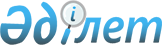 О ликвидации Республиканского государственного казенного предприятия "Национальный центр образовательной статистики и оценки" Министерства образования и науки Республики КазахстанПостановление Правительства Республики Казахстан от 29 декабря 2014 года № 1392.
      Правительство Республики Казахстан ПОСТАНОВЛЯЕТ:
      1. Ликвидировать Республиканское государственное казенное предприятие "Национальный центр образовательной статистики и оценки" Министерства образования и науки Республики Казахстан.
      2. Министерству образования и науки Республики Казахстан совместно с Комитетом государственного имущества и приватизации Министерства финансов Республики Казахстан в установленном законодательством порядке:
      1) обеспечить передачу имущества, оставшегося после удовлетворения требований кредиторов ликвидируемого предприятия, в оплату размещаемых акций акционерного общества "Информационно-аналитический центр";
      2) принять иные меры, вытекающие из настоящего постановления.
      3. Внести в некоторые решения Правительства Республики Казахстан следующие изменения:
      1) утратил силу постановлением Правительства РК от 19.08.2022 № 581 ;


      2) утратил силу постановлением Правительства РК от 28.08.2015 № 683.
      Сноска. Пункт 3 с изменениями, внесенными постановлениями Правительства РК от 28.08.2015 № 683; от 19.08.2022 № 581 .


       4. Признать утратившими силу:
      1) подпункт 5) пункта 1 постановления Правительства Республики Казахстан от 29 апреля 2005 года № 405 "О некоторых вопросах Министерства образования и науки Республики Казахстан" (САПП Республики Казахстан, 2005 г., № 18, ст. 221);
      2) постановление Правительства Республики Казахстан от 19 января 2012 года № 128 "О переименовании Республиканского государственного казенного предприятия "Национальный центр оценки качества образования Министерства образования и науки Республики Казахстан" и о внесении изменений в некоторые решения Правительства Республики Казахстан" (САПП Республики Казахстан, 2012 г., № 27, ст. 36).
      5. Настоящее постановление вводится в действие со дня его подписания.
					© 2012. РГП на ПХВ «Институт законодательства и правовой информации Республики Казахстан» Министерства юстиции Республики Казахстан
				
Премьер-Министр
Республики Казахстан
К. Масимов